Школы кандидатов в замещающие родители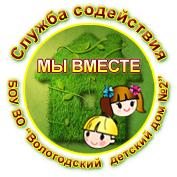 БУ СО ВО «Вологодский центр помощи детям, оставшимся без попечения родителей, № 2»Служба содействия устройству детей-сирот и детей, оставшихся без попечения и родителей, в семьи граждан Вологодской области «Мы вместе»160011, г. Вологда, ул. Ветошкина, д. 52 аТелефон / факс: (8-172) 75-95-73, 75-79-40e-mail: resource-centre@mail.ru, domdeti2@mail.ruСайт: http://www.d10202.edu35.ru/RCentre/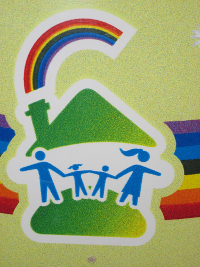 БУ СО ВО «Белозерский центр помощи детям, оставшимся без попечения  родителей»Служба содействия устройству детей-сирот и детей, оставшихся без попечения и родителей, в семьи граждан Вологодской области «Дорогою добра»161200, Вологодская область, г. Белозерск, ул. Белозер, д. 17 аТелефон: (8-1756) 2-32-64, 2-16-44e-mail: ninon@vologda.ruСайт: http://www.d03201.edu35.ru/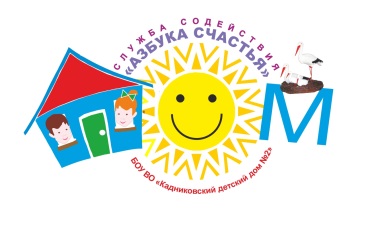 БУ СО ВО «Кадниковский центр помощи детям,  оставшимся без попечения  родителей, № 2»Служба содействия устройству детей-сирот и детей, оставшихся без попечения и родителей, в семьи граждан Вологодской области «Азбука счастья»162340, Вологодская область, г. Кадников, ул. Володарского, д. 2-вТелефон: (8-1733) 4-12-02, 4-11-74e-mail: kadndetdom2@mail.ruСайт: http://d19201.edu35.ru/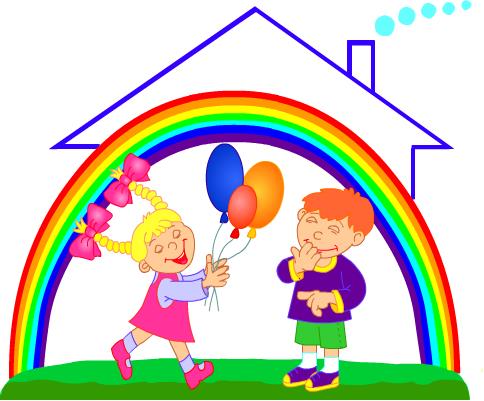 БУ СО ВО «Череповецкий центр помощи детям, оставшимся без попечения родителей, «Наши дети»Служба содействия устройству детей-сирот и детей, оставшихся  без попечения и родителей, в семьи граждан Вологодской области «Наши дети»162618, г. Череповец, ул. Юбилейная, д.26Телефон / факс: (8-202) 23-26-42, 28-92-61е-mail: detskii-dom-9@nm.ruСайт: http://detskii-dom-9.ru/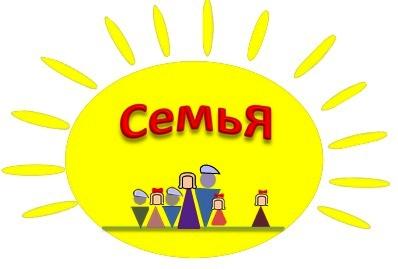 БУ СО ВО «Тотемский центр помощи детям, оставшимся без попечения  родителей»Служба содействия устройству детей-сирот и детей, оставшихся без попечения и родителей, в семьи граждан Вологодской области «СемьЯ»161300, Вологодская область, Тотемский район, д. Варницы, ул.Воскресенская, д. 21Телефон: (8-1739) 2-15-89, 2-33-29e-mail: detski_dom@vologda.ruСайт: http://www.d22201.edu35.ru/index.php/sluzhba-lsemyar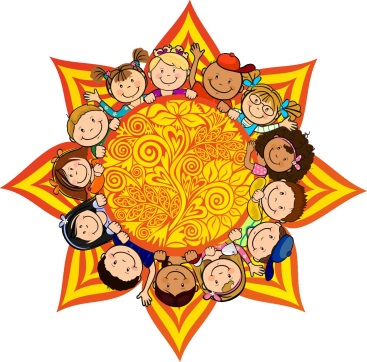 БУ СО ВО «Шекснинский центр помощи детям, оставшимся без попечения  родителей, «Альтаир»Служба содействия устройству детей-сирот и детей, оставшихся без попечения и родителей, в семьи граждан Вологодской области «Подари мечту»162560, Вологодская область, Шекснинский район, п.Шексна,  ул.Путейская, 39-аТелефон: (8-1751) 2-39-24e-mail: mila.tchaschina@yandex.ruСайт: http://d28201.edu35.ru/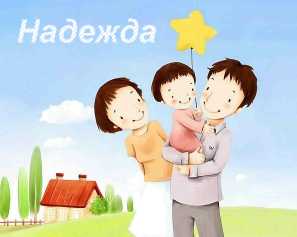 БУ СО «Социально-реабилитационный центр для несовершеннолетних  «Лада»Служба содействия устройству детей-сирот и детей, оставшихся без попечения и родителей, в семьи граждан Вологодской области162000, Вологодская область, г.Грязовец, пр.Ленина, 64Телефон: (8-1755) 2-06-01, 2-06-02e-mail: lada.centr@mail.ruСайт: http://www.gradm.ru/authority/social-protection/subordinate-institutions/lada/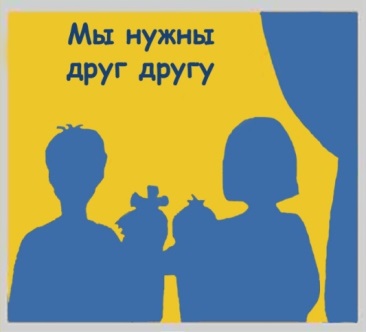 БУ СО ВО «Великоустюгский центр помощи детям, оставшимся без попечения родителей»Служба содействия устройству детей-сирот и детей, оставшихся без попечения и родителей, в семьи граждан Вологодской области «Мы нужны друг другу»160011, Вологодская область, г. Великий Устюг, ул.Павла Покровского, д. 23Телефон: (8-1738) 2-33-24, 2-34-38e-mail: ddom@vologda.ruСайт: http://ddom1.ru/index.php